Değerli velim bol bol okutalım.Zorlanılan yerlerde heceletip okutalım.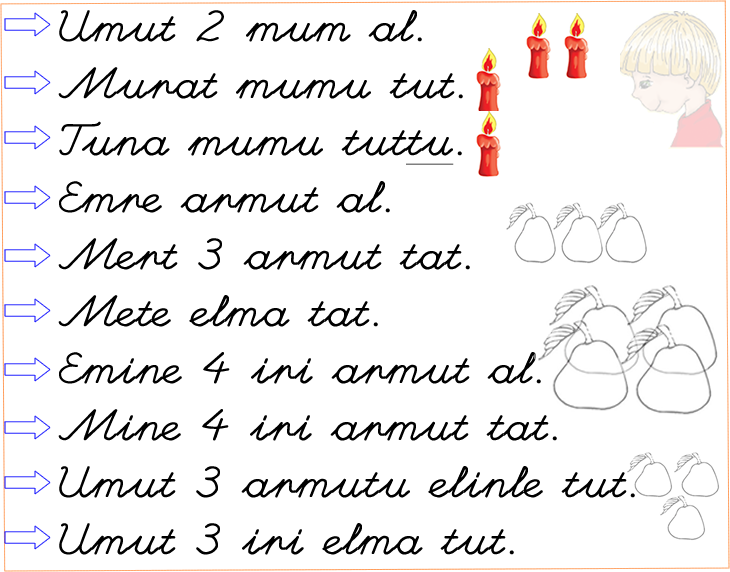 Üzerinden gidip yazalım…okuyalım…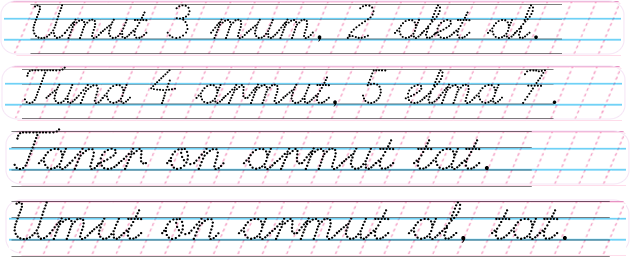 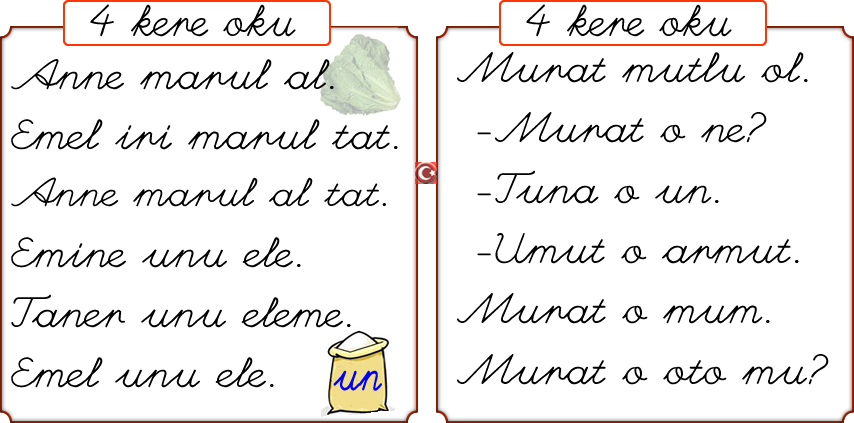 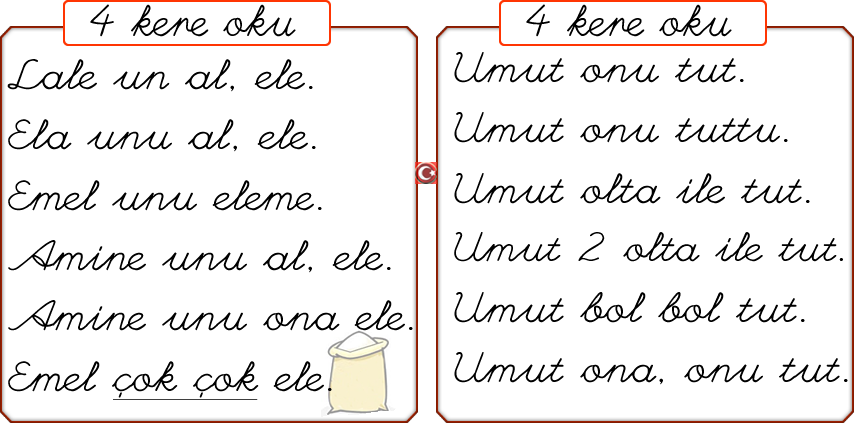 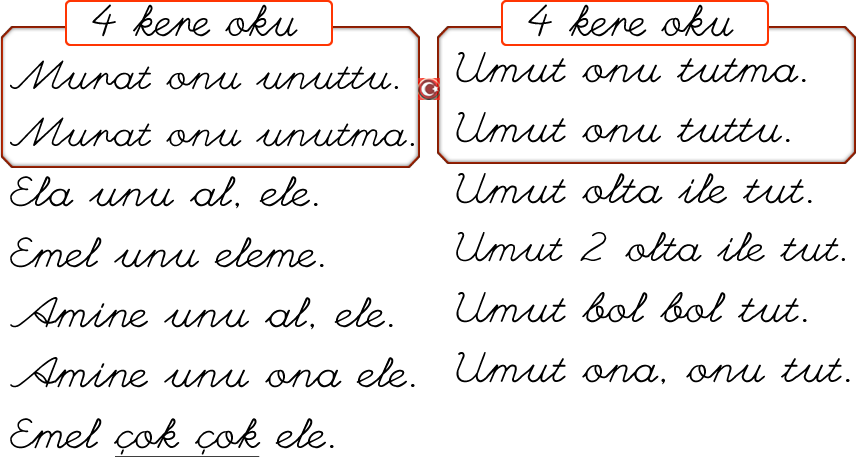 